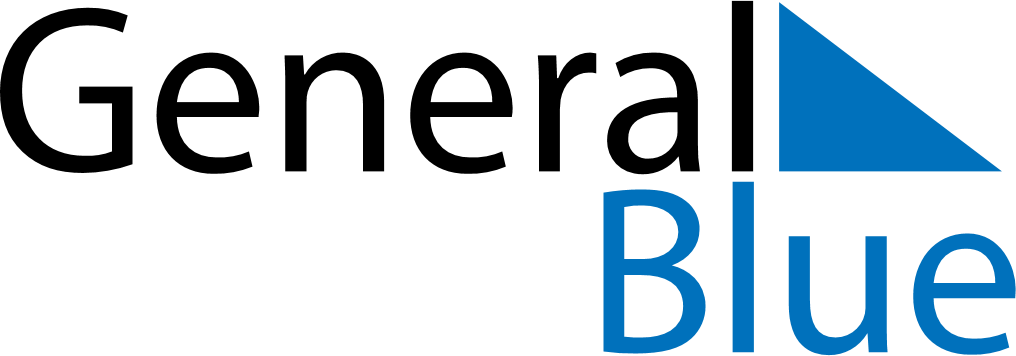 Weekly CalendarSeptember 12, 2027 - September 18, 2027Weekly CalendarSeptember 12, 2027 - September 18, 2027Weekly CalendarSeptember 12, 2027 - September 18, 2027Weekly CalendarSeptember 12, 2027 - September 18, 2027Weekly CalendarSeptember 12, 2027 - September 18, 2027Weekly CalendarSeptember 12, 2027 - September 18, 2027Weekly CalendarSeptember 12, 2027 - September 18, 2027SundaySep 12SundaySep 12MondaySep 13TuesdaySep 14WednesdaySep 15ThursdaySep 16FridaySep 17SaturdaySep 185 AM6 AM7 AM8 AM9 AM10 AM11 AM12 PM1 PM2 PM3 PM4 PM5 PM6 PM7 PM8 PM9 PM10 PM